c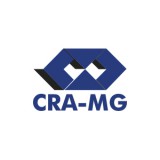 INSTRUÇÕES/DOCUMENTOS NECESSÁRIOS Requerimento preenchido e assinado;Cópia do diploma de conclusão do curso, devidamente assinado, registrado e revalidado pelo órgão competente.Apresentar cópia dos documentos: Carteira de Identidade;CPF; Título de eleitor; Certificado de reservista (para aqueles do sexo masculino e idade inferior a 46 anos); Certidão de nascimento, casamento, separação judicial, divórcio ou averbação de separação, se for o caso de divergência nos documentos citados;  Uma foto 3x4 recente. Caso o pedido seja protocolado na sede, a foto poderá ser tirada no local;Comprovante de pagamento da taxa de Carteira de Identidade Profissional, no valor de R$ 47,50 (quarenta e sete reais e cinquenta centavos);Certidão de regularidade junto ao CRA que concedeu o Registro Profissional Principal;Devolução Carteira de Identidade Profissional expedida pelo CRA ou apresentação de Boletim de Ocorrência Policial, em caso de extravio;Comprovante de pagamento da taxa de Transferência de Registro, no valor de R$ 47,50 (quarenta e sete reais e cinquenta centavos);Cópia do comprovante de endereço atualizado.IMPORTANTE:Como efetuar o pagamento: O pagamento poderá ser realizado, presencialmente, por meio de cartão de crédito visa/mastercard, ou por boleto bancário, o qual deverá ser solicitado antecipadamente via e-mail para cramg@cramg.org.brÉ obrigatória a apresentação da documentação completa, sem a qual não será possível analisar o pedido;Não nos responsabilizamos por extravio de correspondências encaminhadas via Correios;Formulários rasurados ou preenchidos de forma incorreta não serão aceitos;CONTATOS E ENDEREÇO PARA ENVIO DE DOCUMENTOSA solicitação poderá ser encaminhada para o e-mail cramg@cramg.org.br, via Correios ou presencialmente, de segunda à sexta feira de 09:00 as 17:00 na Av. Olegário Maciel, 1233 – Lourdes – Belo Horizonte/MG CEP 30.180.111.REQUERIMENTO DE TRANSFERENCIA DE REGISTRO DE PESSOA FISICA              REQUERIMENTO DE TRANSFERENCIA DE REGISTRO DE PESSOA FISICA              REQUERIMENTO DE TRANSFERENCIA DE REGISTRO DE PESSOA FISICA              REQUERIMENTO DE TRANSFERENCIA DE REGISTRO DE PESSOA FISICA              REQUERIMENTO DE TRANSFERENCIA DE REGISTRO DE PESSOA FISICA              ILMO Sr. PRESIDENTE DO CRA-MG, o abaixo identificado, tendo anexado a documentação necessária e assumindo responsabilidade civil e criminal pelas informações constantes deste documento, declarando estar ciente das obrigações legais, tais como: efetuar o pagamento da anuidade até 30 de março de cada exercício, votar nas eleições do CRA-MG, manter seu endereço atualizado e demais obrigações contidas na Lei 4.769/65 e Resoluções Normativas do Conselho Federal de Administração – CFA, requer a V.Sa a transferência do registro profissional de :ILMO Sr. PRESIDENTE DO CRA-MG, o abaixo identificado, tendo anexado a documentação necessária e assumindo responsabilidade civil e criminal pelas informações constantes deste documento, declarando estar ciente das obrigações legais, tais como: efetuar o pagamento da anuidade até 30 de março de cada exercício, votar nas eleições do CRA-MG, manter seu endereço atualizado e demais obrigações contidas na Lei 4.769/65 e Resoluções Normativas do Conselho Federal de Administração – CFA, requer a V.Sa a transferência do registro profissional de :ILMO Sr. PRESIDENTE DO CRA-MG, o abaixo identificado, tendo anexado a documentação necessária e assumindo responsabilidade civil e criminal pelas informações constantes deste documento, declarando estar ciente das obrigações legais, tais como: efetuar o pagamento da anuidade até 30 de março de cada exercício, votar nas eleições do CRA-MG, manter seu endereço atualizado e demais obrigações contidas na Lei 4.769/65 e Resoluções Normativas do Conselho Federal de Administração – CFA, requer a V.Sa a transferência do registro profissional de :ILMO Sr. PRESIDENTE DO CRA-MG, o abaixo identificado, tendo anexado a documentação necessária e assumindo responsabilidade civil e criminal pelas informações constantes deste documento, declarando estar ciente das obrigações legais, tais como: efetuar o pagamento da anuidade até 30 de março de cada exercício, votar nas eleições do CRA-MG, manter seu endereço atualizado e demais obrigações contidas na Lei 4.769/65 e Resoluções Normativas do Conselho Federal de Administração – CFA, requer a V.Sa a transferência do registro profissional de :ILMO Sr. PRESIDENTE DO CRA-MG, o abaixo identificado, tendo anexado a documentação necessária e assumindo responsabilidade civil e criminal pelas informações constantes deste documento, declarando estar ciente das obrigações legais, tais como: efetuar o pagamento da anuidade até 30 de março de cada exercício, votar nas eleições do CRA-MG, manter seu endereço atualizado e demais obrigações contidas na Lei 4.769/65 e Resoluções Normativas do Conselho Federal de Administração – CFA, requer a V.Sa a transferência do registro profissional de :(   )Bacharel em Administração  (   )Bacharel em Campos conexos  (  ) Tecnólogo  (   )Técnico  (   )Mestre/Doutor (  ) Curso SequencialTRANSFERENCIA DE REGISTRO PROFISSIONAL DO CRA - _______(   )Bacharel em Administração  (   )Bacharel em Campos conexos  (  ) Tecnólogo  (   )Técnico  (   )Mestre/Doutor (  ) Curso SequencialTRANSFERENCIA DE REGISTRO PROFISSIONAL DO CRA - _______(   )Bacharel em Administração  (   )Bacharel em Campos conexos  (  ) Tecnólogo  (   )Técnico  (   )Mestre/Doutor (  ) Curso SequencialTRANSFERENCIA DE REGISTRO PROFISSIONAL DO CRA - _______(   )Bacharel em Administração  (   )Bacharel em Campos conexos  (  ) Tecnólogo  (   )Técnico  (   )Mestre/Doutor (  ) Curso SequencialTRANSFERENCIA DE REGISTRO PROFISSIONAL DO CRA - _______(   )Bacharel em Administração  (   )Bacharel em Campos conexos  (  ) Tecnólogo  (   )Técnico  (   )Mestre/Doutor (  ) Curso SequencialTRANSFERENCIA DE REGISTRO PROFISSIONAL DO CRA - _______MOTIVO DO REGISTRO: MOTIVO DO REGISTRO: MOTIVO DO REGISTRO: MOTIVO DO REGISTRO: MOTIVO DO REGISTRO: DADOS DO REQUERENTEDADOS DO REQUERENTEDADOS DO REQUERENTEDADOS DO REQUERENTEDADOS DO REQUERENTENome Completo:  Sexo: Data de Nascimento:              Naturalidade:           Nacionalidade: Nome do Pai: Nome da Mãe: CPF :   Estado Civil:    Nome do Cônjuge: RG/Identidade:            Órgão Expedidor/UF:                          Data de Expedição:  Certificado de Reservista:      CSM:      Órgão Expedidor:    Data de Expedição:  Título de eleitor    Número:  Zona:  Seção:  Município/UF:  Data de Expedição: Nome Completo:  Sexo: Data de Nascimento:              Naturalidade:           Nacionalidade: Nome do Pai: Nome da Mãe: CPF :   Estado Civil:    Nome do Cônjuge: RG/Identidade:            Órgão Expedidor/UF:                          Data de Expedição:  Certificado de Reservista:      CSM:      Órgão Expedidor:    Data de Expedição:  Título de eleitor    Número:  Zona:  Seção:  Município/UF:  Data de Expedição: Nome Completo:  Sexo: Data de Nascimento:              Naturalidade:           Nacionalidade: Nome do Pai: Nome da Mãe: CPF :   Estado Civil:    Nome do Cônjuge: RG/Identidade:            Órgão Expedidor/UF:                          Data de Expedição:  Certificado de Reservista:      CSM:      Órgão Expedidor:    Data de Expedição:  Título de eleitor    Número:  Zona:  Seção:  Município/UF:  Data de Expedição: Nome Completo:  Sexo: Data de Nascimento:              Naturalidade:           Nacionalidade: Nome do Pai: Nome da Mãe: CPF :   Estado Civil:    Nome do Cônjuge: RG/Identidade:            Órgão Expedidor/UF:                          Data de Expedição:  Certificado de Reservista:      CSM:      Órgão Expedidor:    Data de Expedição:  Título de eleitor    Número:  Zona:  Seção:  Município/UF:  Data de Expedição: Nome Completo:  Sexo: Data de Nascimento:              Naturalidade:           Nacionalidade: Nome do Pai: Nome da Mãe: CPF :   Estado Civil:    Nome do Cônjuge: RG/Identidade:            Órgão Expedidor/UF:                          Data de Expedição:  Certificado de Reservista:      CSM:      Órgão Expedidor:    Data de Expedição:  Título de eleitor    Número:  Zona:  Seção:  Município/UF:  Data de Expedição: ASSINALE O ENDEREÇO PREFERENCIAL PARA RECEBIMENTO DE CORRESPONDÊNCIA:      ASSINALE O ENDEREÇO PREFERENCIAL PARA RECEBIMENTO DE CORRESPONDÊNCIA:      ASSINALE O ENDEREÇO PREFERENCIAL PARA RECEBIMENTO DE CORRESPONDÊNCIA:      ASSINALE O ENDEREÇO PREFERENCIAL PARA RECEBIMENTO DE CORRESPONDÊNCIA:      ASSINALE O ENDEREÇO PREFERENCIAL PARA RECEBIMENTO DE CORRESPONDÊNCIA:      Endereço Residencial (Rua/Av./Praça/Alameda):  Nº  Complemento: Bairro:  Município:  UF:  CEP:  Telefone:  Celular: E-mail:  Caixa Postal: Endereço Residencial (Rua/Av./Praça/Alameda):  Nº  Complemento: Bairro:  Município:  UF:  CEP:  Telefone:  Celular: E-mail:  Caixa Postal: Endereço Residencial (Rua/Av./Praça/Alameda):  Nº  Complemento: Bairro:  Município:  UF:  CEP:  Telefone:  Celular: E-mail:  Caixa Postal: Endereço Residencial (Rua/Av./Praça/Alameda):  Nº  Complemento: Bairro:  Município:  UF:  CEP:  Telefone:  Celular: E-mail:  Caixa Postal: Endereço Residencial (Rua/Av./Praça/Alameda):  Nº  Complemento: Bairro:  Município:  UF:  CEP:  Telefone:  Celular: E-mail:  Caixa Postal: Nome da Empresa:  CNPJ:  Cargo/Função: Endereço Comercial (Rua/Av./Praça/Alameda):  Nº  Complemento: Bairro:  Município:  UF:  CEP:  Telefone:  Celular: E-mail:  Caixa Postal: Nome da Empresa:  CNPJ:  Cargo/Função: Endereço Comercial (Rua/Av./Praça/Alameda):  Nº  Complemento: Bairro:  Município:  UF:  CEP:  Telefone:  Celular: E-mail:  Caixa Postal: Nome da Empresa:  CNPJ:  Cargo/Função: Endereço Comercial (Rua/Av./Praça/Alameda):  Nº  Complemento: Bairro:  Município:  UF:  CEP:  Telefone:  Celular: E-mail:  Caixa Postal: Nome da Empresa:  CNPJ:  Cargo/Função: Endereço Comercial (Rua/Av./Praça/Alameda):  Nº  Complemento: Bairro:  Município:  UF:  CEP:  Telefone:  Celular: E-mail:  Caixa Postal: Nome da Empresa:  CNPJ:  Cargo/Função: Endereço Comercial (Rua/Av./Praça/Alameda):  Nº  Complemento: Bairro:  Município:  UF:  CEP:  Telefone:  Celular: E-mail:  Caixa Postal: Referência Pessoal (Nome):  Endereço:  Nº  Complemento:   Bairro:  Município/UF:  CEP:  Telefone:  Celular:  E-mail:  Referência Pessoal (Nome):  Endereço:  Nº  Complemento:   Bairro:  Município/UF:  CEP:  Telefone:  Celular:  E-mail:  Referência Pessoal (Nome):  Endereço:  Nº  Complemento:   Bairro:  Município/UF:  CEP:  Telefone:  Celular:  E-mail:  Referência Pessoal (Nome):  Endereço:  Nº  Complemento:   Bairro:  Município/UF:  CEP:  Telefone:  Celular:  E-mail:  Referência Pessoal (Nome):  Endereço:  Nº  Complemento:   Bairro:  Município/UF:  CEP:  Telefone:  Celular:  E-mail:  DADOS ACADÊMICOSDADOS ACADÊMICOSDADOS ACADÊMICOSDADOS ACADÊMICOSDADOS ACADÊMICOSInstituição de Ensino:  Data da Colação de Grau:          Curso:  Nº Registro Diploma:  Repartição:  Ano: Instituição de Ensino:  Data da Colação de Grau:          Curso:  Nº Registro Diploma:  Repartição:  Ano: Instituição de Ensino:  Data da Colação de Grau:          Curso:  Nº Registro Diploma:  Repartição:  Ano: Instituição de Ensino:  Data da Colação de Grau:          Curso:  Nº Registro Diploma:  Repartição:  Ano: Instituição de Ensino:  Data da Colação de Grau:          Curso:  Nº Registro Diploma:  Repartição:  Ano: Foto 3x4 cmFoto 3x4 cmAssinaturas para Carteira: Cor Preta / Não sobrepor as linhasAssinaturas para Carteira: Cor Preta / Não sobrepor as linhasTermos em que, pede deferimento   ASSINATURA:___________________________________Termos em que, pede deferimento   ASSINATURA:___________________________________Termos em que, pede deferimento   ASSINATURA:___________________________________Termos em que, pede deferimento   ASSINATURA:___________________________________Termos em que, pede deferimento   ASSINATURA:___________________________________PARA USO INTERNO DO CRA-MGDeclaro ter conferido a documentação e o pagamento.Funcionário/Estagiário: _________________________________ PARA USO INTERNO DO CRA-MGDeclaro ter conferido a documentação e o pagamento.Funcionário/Estagiário: _________________________________ PARA USO INTERNO DO CRA-MGDeclaro ter conferido a documentação e o pagamento.Funcionário/Estagiário: _________________________________ PARA USO INTERNO DO CRA-MGDeclaro ter conferido a documentação e o pagamento.Funcionário/Estagiário: _________________________________ Protocolo nº ____________________Data ______/______/________